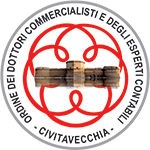 Sovvenzioni, contributi, sussidi, vantaggi economici ​I contenuti di questa sezione sono in corso di aggiornamento e verranno pubblicati secondo quanto disposto dal Dlgs. 33/2013.